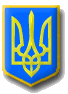 ЛИТОВЕЗЬКА    СІЛЬСЬКА РАДАВОЛИНСЬКА ОБЛАСТЬ, ІВАНИЧІВСЬКИЙ     РАЙОНСьомого скликанняР І Ш Е Н Н ЯВід 08 жовтня 2018 року                         с.Литовеж                                  № 19/1Про затвердження порядку денногопозачергової дев’ятнадцятої сесії  сільської ради Відповідно до п.14 ст.46 Закону України  «Про місцеве самоврядування в Україні», Литовезька сільська рада ВИРІШИЛА:   Затвердити для розгляду позачергової дев’ятнадцятої  сесії сільської ради сьомого скликання такий     Порядок денний:1.Про затвердження порядку денного позачергової дев'ятнадцятої  сесії сільської ради сьомого скликання.Доповідач: О.Л.Касянчук – секретар ради.2. Про розгляд звернення старости Заболотцівського старостинського округу Цибуховського О.Д.Доповідач: О.Д. Цибуховський - староста Заболотцівського старостинського округу.3. Про розірвання договору підряду  №77 від 23.11.16 року.Доповідач: О.Л. Касянчук – секретар ради.4. Про участь в інвестиційній програмі і проекті регіонального розвитку, що може реалізовуватися за рахунок коштів державного фонду регіонального розвитку з проектом «Будівництво спортивного залу на території комунального закладу «Литовезький ліцей ім. Володимира Якобчука» Литовезької сільської ради Волинської області».Доповідач: В.В. Сливка – начальник відділу містобудування, архітектури, соціально-економічного розвитку інвестицій.5.РізнеСільський голова                                                                                           І.Іванчук